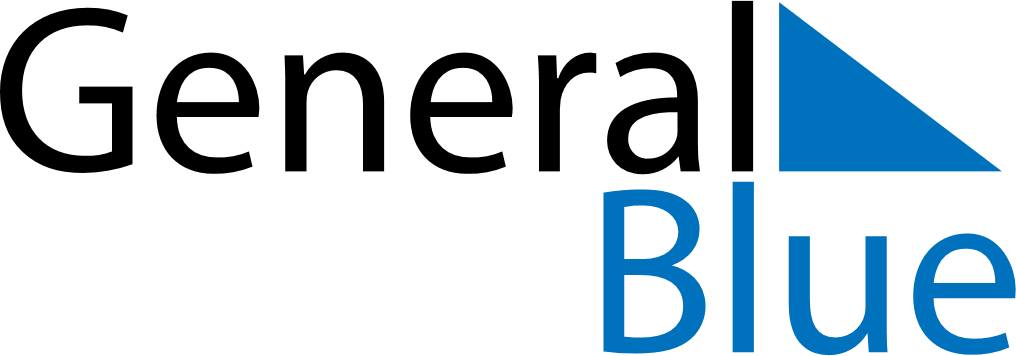 June 2028June 2028June 2028June 2028BangladeshBangladeshBangladeshMondayTuesdayWednesdayThursdayFridaySaturdaySaturdaySunday12334Day of AshuraDay of Ashura56789101011121314151617171819202122232424252627282930